110學年度友善校園－慶祝母親節系列感恩活動五月母親卡製作競賽優選名單  ◎以上得獎作品請學生於4/29前送至輔導室，公開展示後將於5/6歸還學生。班級學生姓名學生姓名學生姓名一甲黃孝筠張緁妤吳采芸一乙詹偊里林萱萱林佑恩一丙簡賢祥石杰恩徐庭萱一丁劉奕辰王紫薰謝羽晴二甲      張玉瑩李耘恬潘妮宣二乙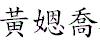 賴佳萱張李溎二丙江柏佑王若庭張多彬二丁張祐誠陳思妤董奕宸三甲蘇洹頤蔡佩璇林鈺婷三乙李嘉芸張梅貴唐培芯三丙蔡綵玹顏紫芊陳品妤三丁黃子玲許芳寧林昱辰四甲葉天心林沛蓁郭蕙瑄四乙李耘嫻林紫暄劉蕾溱四丙劉佩盈溫苡妘游羽琌四丁江昀澄劉芷寧陳妍蓁四戊簡湘頤張紓涵陳靜嫻五甲陳亮妤蔡采倢江其宥五乙張家準鄧淇玲陳宣彤五丙洪敏綺黃家程盧曉樂五丁游雅筑蔡彣欣莊雅茜六甲江昀庭邱欣迎張玟欣六乙鄭硯之顏曉棠蘇育琳六丙林郁函張沛彤陳鈺婷六丁郭子嵩李明岳張鈞皓四愛蕭嘉寶